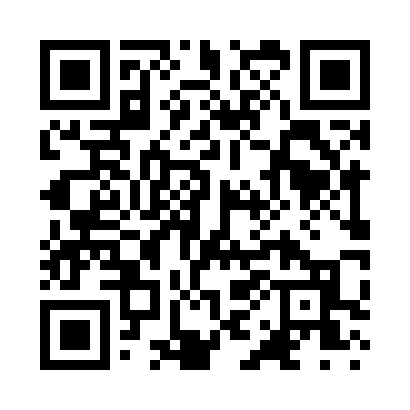 Prayer times for Paha, Washington, USAMon 1 Jul 2024 - Wed 31 Jul 2024High Latitude Method: Angle Based RulePrayer Calculation Method: Islamic Society of North AmericaAsar Calculation Method: ShafiPrayer times provided by https://www.salahtimes.comDateDayFajrSunriseDhuhrAsrMaghribIsha1Mon3:015:0312:585:118:5310:552Tue3:015:0412:585:118:5210:553Wed3:015:0512:585:118:5210:554Thu3:025:0512:595:118:5210:555Fri3:025:0612:595:118:5110:556Sat3:035:0712:595:118:5110:557Sun3:045:0812:595:118:5010:548Mon3:055:0812:595:118:5010:529Tue3:075:0912:595:118:4910:5110Wed3:085:1012:595:118:4810:5011Thu3:105:111:005:118:4810:4912Fri3:115:121:005:108:4710:4713Sat3:135:131:005:108:4610:4614Sun3:155:141:005:108:4610:4415Mon3:165:151:005:108:4510:4316Tue3:185:161:005:108:4410:4117Wed3:205:171:005:108:4310:4018Thu3:225:181:005:098:4210:3819Fri3:245:191:005:098:4110:3620Sat3:255:201:005:098:4010:3421Sun3:275:211:005:088:3910:3322Mon3:295:221:005:088:3810:3123Tue3:315:231:005:088:3710:2924Wed3:335:251:015:078:3610:2725Thu3:355:261:015:078:3510:2526Fri3:375:271:015:078:3310:2327Sat3:395:281:005:068:3210:2128Sun3:405:291:005:068:3110:1929Mon3:425:311:005:058:3010:1730Tue3:445:321:005:058:2810:1531Wed3:465:331:005:048:2710:13